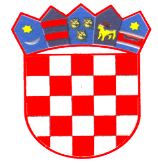 REPUBLIKA HRVATSKASPLITSKO–DALMATINSKA ŽUPANIJAGRAD HVARGRADSKO VIJEĆE		 KLASA: URBROJ: 2128/01-02-21-Hvar,            ožujka 2021. godineTemeljem članka 35. Zakona o lokalnoj i područnoj (regionalnoj) samoupravi („Narodne novine“, broj: 33/01, 60/01, 106/03, 129/05, 109/07, 125/08, 36/09, 150/11, 144/12, 19/13, 137/15, 123/17, 98/19, 144/20), članka 37. Zakona o prekršajima protiv javnog reda i mira („Narodne novine“, broj: 5/90, 30/90, 47/90, 29/94) i članka 25. Statuta Grada Hvara („Službeni glasnik Grada Hvara“, broj: 3/18, 10/18, 2/21) Gradsko vijeće Grada Hvara, na    .  sjednici održanoj  . ožujka 2021. godine, donosiODLUKU
o javnom redu i miru na području Grada HvaraI. OPĆE ODREDBEČlanak 1.	Ovom Odlukom se, u skladu sa Zakonom, običajnim pravom i javnim moralom, utvrđuje:·         prekršaji protiv javnog reda i mira, koji nisu odgovarajuće navedeni u Zakonu,·         mjere u svrhu održavanja javnog reda i mira na području Grada Hvara (u daljnjem tekstu: Grad),·         nadzor,·         prekršajne mjere.Članak 2.	Prekršaji protiv javnog reda i mira su djela na javnim mjestima, kojima se na nedopušten način remeti mir, rad ili normalan način života stanovnika, ometa kretanje ili ometa ostvarivanje prava i dužnosti stanovnika, vrijeđa moral, ometa vršenje zakonitih mjera državnih tijela i službenih osoba, uključujući i službene osobe Grada, ugrožava opća sigurnost ljudi i imovine ili se na drugi način narušava javni red i mir građana.	Javno mjesto, u smislu ove Odluke, osim površina javne namjene utvrđenih Odlukom o komunalnom redu Grada Hvara, koje su po svojoj funkciji namijenjene javnosti i na koje javnost ima pristup, predstavlja i mjesto, koje po svojoj funkciji nije izravno namijenjeno javnosti, ali se, pod određenim okolnostima, radnje i posljedice istih na takvom mjestu, reflektiraju na javnost.II. JAVNI REDČlanak 3.	Prekršajima protiv javnog reda određuju se nedopuštene radnje na javnim mjestima, kako slijedi:- na javnim površinama:1. igranje hazardnih igara i igara na sreću;2. boravak bez kupaćeg kostima (nudizam) izvan plaža koje su određene kao nudističke plaže;3. nuđenje, nagovaranje i prodaja usluga smještaja, ishrane, turističkih izleta i sličnog;4. prodaja, dijeljenje promidžbenih materijala i prodaja raznih proizvoda bez odobrenja nadležnog tijela;5. vršenje nužde;6. prosjačenje;7. ležanje i spavanje po klupama, ogradnim zidovima, u vozilima, na travnjacima, u parkovima i ostalim javnim površinama;8. ispijanje alkoholnih i bezalkoholnih pića izvan prostora javne površine u zakupu (štekata), ispred trgovina i na drugim javnim površinama, osim u vrijeme održavanja javnih manifestacija i pučkih zabava;9. noćenje;10. korištenje pirotehničkih i drugih sredstava, kojima se može ugroziti sigurnost ljudi i imovine, bez odobrenja nadležnog tijela;11. sport i igra na površinama, koje nisu za tu svrhu namijenjene;12. kampiranje.- ostalo:1. ometanje, omalovažavanje i vrijeđanje službene osobe u nadzoru provođenja ove Odluke i Odluke o komunalnom redu Grada Hvara;2. ulaženje u službene prostorije, te one u kojima se obavlja djelatnost, u kupaćem kostimu, osim kada su iste smještene na plaži i istovremeno predstavljaju sastavni dio plažne ponude.Članak 4.	Osim osobe zatečene u prekršaju, za prekršaje na javnim površinama iz članka 3. točke 3. i 4. ove Odluke odgovorna je i osoba (pravna osoba, fizička osoba obrtnik i osoba koja obavlja drugu samostalnu djelatnost), čije se usluge ili proizvodi nedopušteno nude, odnosno prodaju.	Osim osobe zatečene u prekršaju, za prekršaje na javnim površinama iz članka 3. točka 8. ove Odluke odgovoran je i vlasnik/ca, odnosno korisnik/ca objekta - trgovina, ugostiteljski objekt (zakupnik javne površine-štekata), ispred koga je prekršaj počinjen, ako je prekršaj počinjen za radnog vremena objekta.III. JAVNI MIRČlanak 5.	Građani, pravna osoba, fizička osoba obrtnik i osoba koja obavlja drugu samostalnu djelatnost, dužni su obavljati svoje svakodnevne poslove i izvoditi radove bez prekomjerne buke i bez uznemiravanja ostalih građana.	U smislu stavka 1. ovoga članka, zabranjeno je narušavati mir bukom nastalom:·         izvođenjem građevinskih, obrtničkih, instalacijskih radova, upotrebom građevinskih strojeva (malih miješalica, pneumatskih čekića i sl.) i alata na električni pogon (električne bušilice, brusilice i sl.), u razdoblju privremene zabrane izvođenja radova, u vremenu od 00:00 do 24:00 sata,·         izvođenjem unutarnjih obrtničkih, instalacijskih i sl. radova, upotrebom alata (čekići, bušilice, brusilice i sl.); pjevanjem, sviranjem, vikom, upotrebom razglasnih uređaja i sličnog; radom motora zaustavljenih prometnih sredstava (automobila, motorkotača, glisera...) dnevno, u vremenu od 23:00 do 07:00 sati i od 14:00 do 17:00 sati.	Odredba stavka 2. ovoga članka ne primjenjuju se na žurne i interventne radove koji se moraju izvesti na komunalnoj infrastrukturi i elektroenergetskim objektima i uređajima, u svrhu saniranja oštećenja i održavanja objekata, a za što je potrebno ishoditi odobrenje gradonačelnika.Članak 6.	U razdoblju kada je to dozvoljeno odnosnim gradskim aktom, građevinske radove i građenje svih vrsta građevina, dozvoljava se dnevno izvoditi u vremenu od 07:00 do 22:00 sata.	Odredba stavka 1. ovoga članka ne primjenjuju se na žurne i interventne radove koji se moraju izvesti na komunalnoj infrastrukturi i elektroenergetskim objektima i uređajima, u svrhu saniranja oštećenja i održavanja objekata, a za što je potrebno ishoditi odobrenje gradonačelnika.Članak 7.	Predmetima, kojima se stvara buka (kante, sanduci i sl.), mora se rukovati na način da se ne remeti mir građana.IV. NADZORČlanak 8.	Nadzor nad provođenjem ove Odluke obavlja nadležna policijska postaja i komunalno redarstvo Grada, svaki u okviru svojih nadležnosti.Članak 9.	Komunalni redar može poduzimati odgovarajuće mjere utvrđene ovom Odlukom zajedno s nadležnim državnim i drugim tijelima, zaštitarskim tvrtkama, odnosno građanima, koji prijave kršenje javnog reda i mira.Članak 10.	U obavljanju nadzora ove Odluke komunalni redar ovlašten je:1. izdati usmeni nalog fizičkim i pravnim osobama kojim se nalaže radnja u svrhu održavanja javnog reda i mira;2. rješenjem narediti fizičkim i pravnim osobama radnje u svrhu održavanja javnog reda i mira;3. naplatiti mandatnu novčanu kaznu od počinitelja prekršaja na licu mjesta;4. predložiti izdavanje obaveznog prekršajnog naloga;5. predložiti pokretanje prekršajnog postupka.Članak 11.	Postupak prilikom provođenja mjera u slučaju remećenja javnog reda i mira utvrđenog ovom Odlukom:1. po uočenom prekršaju komunalni redar će usmeno upozoriti prekršitelja,2. ako prekršitelj nastavi ili ponovi prekršaj, komunalni redar će mu naplatiti kaznu uz izdavanje potvrde o naplaćenoj kazni,3. ako prekršitelj odbije platiti kaznu, komunalni redar će predložiti izdavanje obaveznog prekršajnog naloga, odnosno pokretanje prekršajnog postupka.Članak 12.	Komunalni redar postupa i po pisanoj prijavi fizičke i pravne osobe o remećenju javnog reda i mira opisanom ovom Odlukom.	Prijava iz prethodnog stavka mora sadržavati vrijeme i mjesto počinjenja prekršaja, naznaku prekršaja, ime, prezime i adresu počinitelja, te podatke o podnositelju prijave - ime, prezime, adresa, s izjavom o pristanku na svjedočenje u slučaju postupka ispred prekršajnog suda.	Fizička i pravna osoba dužna je komunalnom redaru omogućiti nesmetano obavljanje nadzora, a osobito pristup do prostorija objekta, naprava i uređaja, te pružiti druga potrebna obavještenja o predmetu uredovanja.	Ako komunalni redar naiđe na otpor prilikom obavljanja svoje dužnosti, može zatražiti pomoć nadležne policijske postaje.Članak 13.	Ako pravna ili fizička osoba obrtnik ili osoba koja obavlja drugu samostalnu djelatnost, koji su ugovorni korisnici javne površine, učestalo krše odredbe ove Odluke, nadležno tijelo će uskratiti daljnje korištenje javne površine.V. PREKRŠAJNE ODREDBEČlanak 14.	Komunalno redarstvo Grada Hvara postupati će prema odredbama važećeg Prekršajnog zakona, Odluke o komunalnom redu Grada Hvara, te drugih propisa na snazi koje normiraju ovo područje.VI. PRIJELAZNE I ZAVRŠNE ODREDBEČlanak 15.	Odredbe ove Odluke ne odnose se na kulturno - umjetnička događanja u okviru planiranih programa u organizaciji Turističke zajednice Grada Hvara i Grada, ali i drugih osoba, koje su ishodile prethodno odobrenje gradonačelnika.Članak 16.	Ovom Odlukom stavlja se van snage Odluka o javnom redu i miru na području Grada Hvara („Službeni glasnik Grada Hvara“, broj: 4/02, 5/06, 1/07, 4/07, 4/11, 5/11).Članak 17.	Ova Odluka stupa na snagu osmog dana od dana objave u „Službenom glasniku Grada Hvara“. 							PREDSJEDNIK GRADSKOG VIJEĆA:							_____________________________							Jurica Miličić, mag. iur.